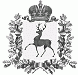 АДМИНИСТРАЦИЯ РАБОЧЕГО ПОСЁЛКА ШАРАНГАШАРАНГСКОГО МУНИЦИПАЛЬНОГО РАЙОНАНИЖЕГОРОДСКОЙ ОБЛАСТИПОСТАНОВЛЕНИЕот 22.07.2021							N163О присвоении адреса многоквартирному жилому дому и расположенным в нем помещениям на территории городского поселения рабочий поселок Шаранга                 Согласно статье 2 Федерального закона от 28.12.2013 №443-ФЗ «О федеральной информационной адресной системе и о внесении изменений в Федеральный закон «Об общих принципах организации местного самоуправления в Российской Федерации»», постановлению Правительства Российской Федерации от 22.05.2015 №492 «О составе сведений об адресах, размещаемых в государственном адресном реестре, порядке межведомственного информационного взаимодействия при ведении государственного адресного реестра, о внесении изменений и признании утратившими силу некоторых актов Правительства Российской Федерации» и на основании постановления  администрации рабочего поселка Шаранга Шарангского муниципального района Нижегородской области от 24.02.2015 №11   «Об  утверждении правил присвоения, изменения и аннулирования адресов на территории  рабочего посёлка Шаранга», администрация рабочего посёлка Шаранга Шарангского муниципального района Нижегородской области (далее – администрация) п о с т а н о в л я е т:1. Присвоить адрес вновь построенному одноэтажному 2-х (двух) квартирному жилому дому и расположенным в них помещениям на территории городского поселения рабочий поселок Шаранга:2. Контроль за исполнением настоящего постановления оставляю за собой.Глава администрации                                                                                   С.В.Краевп/пАдрес1.Российская Федерация, Нижегородская область, Шарангский  муниципальный район, городское поселение рабочий поселок Шаранга , рабочий поселок Шаранга, улица Кутузова дом 2 2.Российская Федерация, Нижегородская область, Шарангский  муниципальный район, городское поселение рабочий поселок Шаранга , рабочий поселок Шаранга, улица Кутузова дом 2 квартира 13.Российская Федерация, Нижегородская область, Шарангский  муниципальный район, городское поселение рабочий поселок Шаранга , рабочий поселок Шаранга, улица Кутузова дом 2 квартира 2